PRESTADORES DE SERVIÇOS CREDENCIADOSPSA – PRESTADORES DE SERVIÇOS ACESSÓRIOSPRESTADORES DE SERVIÇOS CREDENCIADOSPSA – PRESTADORES DE SERVIÇOS ACESSÓRIOSUNILINK TRANSPORTES INTEGRADOS LTDA.Validade do Credenciamento: 28 de dezembro de 2021 Categoria: PSA 1 – Movimentação de Carga Geral (Contêineres e Carga Solta) e Granéis Sólidos.UNILINK TRANSPORTES INTEGRADOS LTDA.Validade do Credenciamento: 28 de dezembro de 2021 Categoria: PSA 1 – Movimentação de Carga Geral (Contêineres e Carga Solta) e Granéis Sólidos.Razão SocialUNILINK TRANSPORTES INTEGRADOS LTDA.Endereço (Rua e nº)ROD BR 116, 9.800BairroJANGURUSSUCidadeFORTALEZAEstadoCEARÁCEP60.850-012C.N.P.J.04.009.865/0001-70Inscrição Estadual06.300.903-0Telefone(85) 3231.0075WEBhttp://www.unilinkransportes.com.brE-mailscomercial@unilinktransportes.com.br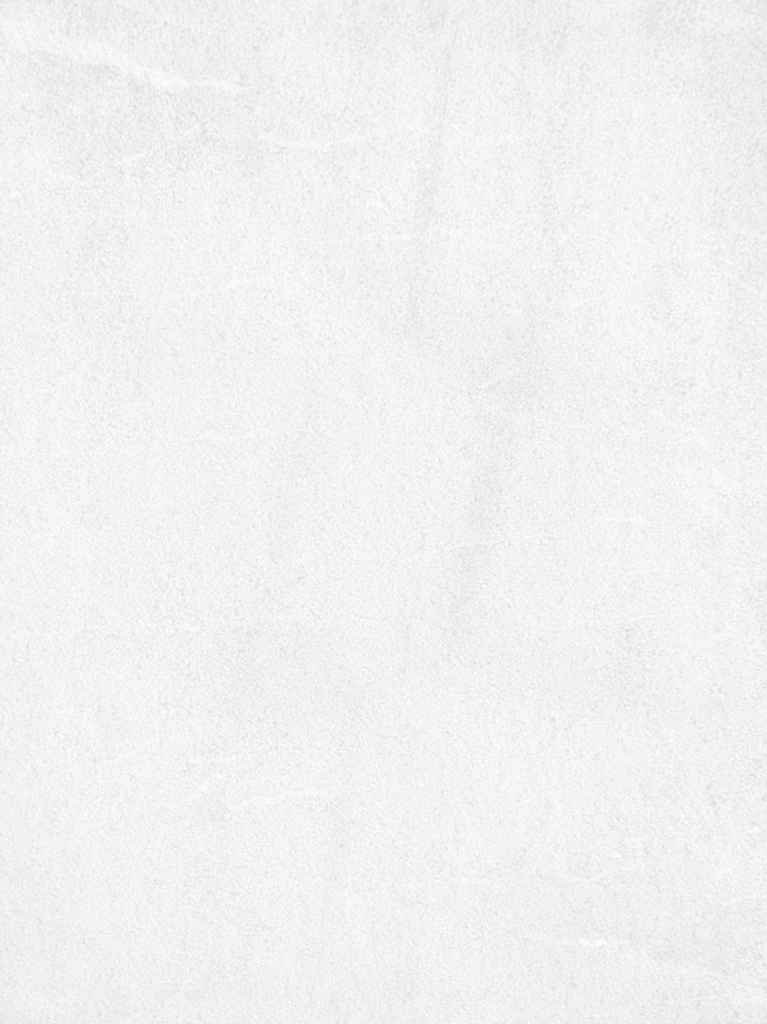 